	Career Guidance Unit	Tel +94 (0) 67 2255065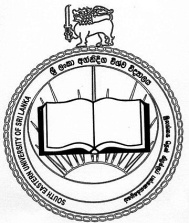 	South Eastern University of Sri Lanka	Fax +94 (0) 67 2255177	P.O. Box: 01	Email careergu@seu.ac.lk 	University Park	Oluvil # 32360Questionnaire for Internship TrainingThe following information is being collected by the Career Guidance Unit, South Eastern University of Sri Lanka, with the objective of gathering information, in order to search placements from industries to improve the quality of undergraduate degrees obtained through the internship training. Please spread a few minutes to fill this questionnaire and return it to our Career Guidance Unit as quickly as possible.	General profile	Name with initial:……………………………………………………………………………………………………………………………………….. …………………………………………………………………………………………………………………………………………………………………….Reg. No :SEU/IS/Gender: 		             Male			 FemaleContact No:       (Mobile: ……………………………………………………………….	                             E–mail: ………………………………………………………………..Faculty 				  FAC				FIA                                 FE					  FMC				FAS             	       Name of the Degree Program                               B.A                                              B.com                                            Other                               B. Sc                                              BBA	            Name of the specialization:Internship Training DetailHave you got Internship Training?            Yes			    NoIf yes,Place of work: ………………………………………………………………………………………………..Duration of the Training Period: ……………………………………………………………………..Monthly allowance in Rs : ……………………………………………………………………………..3. If no, State the barriers.…………………………………………………………………………………………………………………………………………………..…………………………………………………………………………………………………………………………………………………..……………………………………………………………………………………………………………………………………………………  If you want training opportunity, indicate the place/places you like to work.1.  …………………………………………………………………………………	2 ………………………………………………………………………………...3 ……………………………………………………………………………..…                                                                                                                                Thank you for your cooperation